Mededeling van een individuele concordantie naar het algemene vak natuurwetenschappenMededeling van een individuele concordantie naar het algemene vak natuurwetenschappenMededeling van een individuele concordantie naar het algemene vak natuurwetenschappenMededeling van een individuele concordantie naar het algemene vak natuurwetenschappenMededeling van een individuele concordantie naar het algemene vak natuurwetenschappenMededeling van een individuele concordantie naar het algemene vak natuurwetenschappenMededeling van een individuele concordantie naar het algemene vak natuurwetenschappenMededeling van een individuele concordantie naar het algemene vak natuurwetenschappenMededeling van een individuele concordantie naar het algemene vak natuurwetenschappenMededeling van een individuele concordantie naar het algemene vak natuurwetenschappenMededeling van een individuele concordantie naar het algemene vak natuurwetenschappenMededeling van een individuele concordantie naar het algemene vak natuurwetenschappenMededeling van een individuele concordantie naar het algemene vak natuurwetenschappen1F3C8D-004515-01-100705//////////////////////////////////////////////////////////////////////////////////////////////////////////////////////////////////////////////////////////////////////////////////////////////////////////////////////////////////////////////////////////////////////////////////////////////////////////////////////////////////////////////////////////////////////////////////////////////////////////////////////////////////////////////////////////////////////////////////////////////////////////////////////////////////////////////////////////////////////////////////////////////////////////////////////////////////////////////////////////////////////////////////////////////////////////////////////////////////////////////////////////////////////////////////////////////////////////////////////////////////////////////////////////////////////////////////////////////////////////////////////////////////////////////////////////////////////////////////////////////////////////////////////////////////////////////////////////////////////////////////////////////////////////////////////////////////////////////////////////////////////////////////////////////////////////////////////////////////////////////////////////////////////////////////////////////////////////////////////////////////////////////////////////////////////////////////////////////////////////////////////////////////////////////////////////////////////////////////////////////////////////////////////////////////////////////////////////////////////////////////////////////////////////////////////////////////////////////////////////////////////////////////////////////////////////////////////////////////////////////////////////////////////////////////////////////////////////////////////////////////////////////////////////////////////////////////////////////////////////////////////////////////////////////////////////////////////////////////////////////////////////////////////////////////////////////////////////////////////////////////////////////////////////////////////////////////////////////////////////////////////////////////////////////////////////////////////////////////////////////////////////////////////////////////////Agentschap voor OnderwijsdienstenAfdeling Personeel Secundair onderwijs en Deeltijds KunstonderwijsWerkstation nr.      Hendrik ConsciencegebouwKoning Albert II-laan 15, 1210 BRUSSELAgentschap voor OnderwijsdienstenAfdeling Personeel Secundair onderwijs en Deeltijds KunstonderwijsWerkstation nr.      Hendrik ConsciencegebouwKoning Albert II-laan 15, 1210 BRUSSELAgentschap voor OnderwijsdienstenAfdeling Personeel Secundair onderwijs en Deeltijds KunstonderwijsWerkstation nr.      Hendrik ConsciencegebouwKoning Albert II-laan 15, 1210 BRUSSELAgentschap voor OnderwijsdienstenAfdeling Personeel Secundair onderwijs en Deeltijds KunstonderwijsWerkstation nr.      Hendrik ConsciencegebouwKoning Albert II-laan 15, 1210 BRUSSELAgentschap voor OnderwijsdienstenAfdeling Personeel Secundair onderwijs en Deeltijds KunstonderwijsWerkstation nr.      Hendrik ConsciencegebouwKoning Albert II-laan 15, 1210 BRUSSELAgentschap voor OnderwijsdienstenAfdeling Personeel Secundair onderwijs en Deeltijds KunstonderwijsWerkstation nr.      Hendrik ConsciencegebouwKoning Albert II-laan 15, 1210 BRUSSELAgentschap voor OnderwijsdienstenAfdeling Personeel Secundair onderwijs en Deeltijds KunstonderwijsWerkstation nr.      Hendrik ConsciencegebouwKoning Albert II-laan 15, 1210 BRUSSELAgentschap voor OnderwijsdienstenAfdeling Personeel Secundair onderwijs en Deeltijds KunstonderwijsWerkstation nr.      Hendrik ConsciencegebouwKoning Albert II-laan 15, 1210 BRUSSELAgentschap voor OnderwijsdienstenAfdeling Personeel Secundair onderwijs en Deeltijds KunstonderwijsWerkstation nr.      Hendrik ConsciencegebouwKoning Albert II-laan 15, 1210 BRUSSELAgentschap voor OnderwijsdienstenAfdeling Personeel Secundair onderwijs en Deeltijds KunstonderwijsWerkstation nr.      Hendrik ConsciencegebouwKoning Albert II-laan 15, 1210 BRUSSELAgentschap voor OnderwijsdienstenAfdeling Personeel Secundair onderwijs en Deeltijds KunstonderwijsWerkstation nr.      Hendrik ConsciencegebouwKoning Albert II-laan 15, 1210 BRUSSELAgentschap voor OnderwijsdienstenAfdeling Personeel Secundair onderwijs en Deeltijds KunstonderwijsWerkstation nr.      Hendrik ConsciencegebouwKoning Albert II-laan 15, 1210 BRUSSELIn te vullen door de behandelende afdelingontvangstdatumIn te vullen door de behandelende afdelingontvangstdatumAgentschap voor OnderwijsdienstenAfdeling Personeel Secundair onderwijs en Deeltijds KunstonderwijsWerkstation nr.      Hendrik ConsciencegebouwKoning Albert II-laan 15, 1210 BRUSSELAgentschap voor OnderwijsdienstenAfdeling Personeel Secundair onderwijs en Deeltijds KunstonderwijsWerkstation nr.      Hendrik ConsciencegebouwKoning Albert II-laan 15, 1210 BRUSSELAgentschap voor OnderwijsdienstenAfdeling Personeel Secundair onderwijs en Deeltijds KunstonderwijsWerkstation nr.      Hendrik ConsciencegebouwKoning Albert II-laan 15, 1210 BRUSSELAgentschap voor OnderwijsdienstenAfdeling Personeel Secundair onderwijs en Deeltijds KunstonderwijsWerkstation nr.      Hendrik ConsciencegebouwKoning Albert II-laan 15, 1210 BRUSSELAgentschap voor OnderwijsdienstenAfdeling Personeel Secundair onderwijs en Deeltijds KunstonderwijsWerkstation nr.      Hendrik ConsciencegebouwKoning Albert II-laan 15, 1210 BRUSSELAgentschap voor OnderwijsdienstenAfdeling Personeel Secundair onderwijs en Deeltijds KunstonderwijsWerkstation nr.      Hendrik ConsciencegebouwKoning Albert II-laan 15, 1210 BRUSSELAgentschap voor OnderwijsdienstenAfdeling Personeel Secundair onderwijs en Deeltijds KunstonderwijsWerkstation nr.      Hendrik ConsciencegebouwKoning Albert II-laan 15, 1210 BRUSSELAgentschap voor OnderwijsdienstenAfdeling Personeel Secundair onderwijs en Deeltijds KunstonderwijsWerkstation nr.      Hendrik ConsciencegebouwKoning Albert II-laan 15, 1210 BRUSSELAgentschap voor OnderwijsdienstenAfdeling Personeel Secundair onderwijs en Deeltijds KunstonderwijsWerkstation nr.      Hendrik ConsciencegebouwKoning Albert II-laan 15, 1210 BRUSSELAgentschap voor OnderwijsdienstenAfdeling Personeel Secundair onderwijs en Deeltijds KunstonderwijsWerkstation nr.      Hendrik ConsciencegebouwKoning Albert II-laan 15, 1210 BRUSSELAgentschap voor OnderwijsdienstenAfdeling Personeel Secundair onderwijs en Deeltijds KunstonderwijsWerkstation nr.      Hendrik ConsciencegebouwKoning Albert II-laan 15, 1210 BRUSSELAgentschap voor OnderwijsdienstenAfdeling Personeel Secundair onderwijs en Deeltijds KunstonderwijsWerkstation nr.      Hendrik ConsciencegebouwKoning Albert II-laan 15, 1210 BRUSSELAgentschap voor OnderwijsdienstenAfdeling Personeel Secundair onderwijs en Deeltijds KunstonderwijsWerkstation nr.      Hendrik ConsciencegebouwKoning Albert II-laan 15, 1210 BRUSSELAgentschap voor OnderwijsdienstenAfdeling Personeel Secundair onderwijs en Deeltijds KunstonderwijsWerkstation nr.      Hendrik ConsciencegebouwKoning Albert II-laan 15, 1210 BRUSSELAgentschap voor OnderwijsdienstenAfdeling Personeel Secundair onderwijs en Deeltijds KunstonderwijsWerkstation nr.      Hendrik ConsciencegebouwKoning Albert II-laan 15, 1210 BRUSSELAgentschap voor OnderwijsdienstenAfdeling Personeel Secundair onderwijs en Deeltijds KunstonderwijsWerkstation nr.      Hendrik ConsciencegebouwKoning Albert II-laan 15, 1210 BRUSSELAgentschap voor OnderwijsdienstenAfdeling Personeel Secundair onderwijs en Deeltijds KunstonderwijsWerkstation nr.      Hendrik ConsciencegebouwKoning Albert II-laan 15, 1210 BRUSSELAgentschap voor OnderwijsdienstenAfdeling Personeel Secundair onderwijs en Deeltijds KunstonderwijsWerkstation nr.      Hendrik ConsciencegebouwKoning Albert II-laan 15, 1210 BRUSSELAgentschap voor OnderwijsdienstenAfdeling Personeel Secundair onderwijs en Deeltijds KunstonderwijsWerkstation nr.      Hendrik ConsciencegebouwKoning Albert II-laan 15, 1210 BRUSSELAgentschap voor OnderwijsdienstenAfdeling Personeel Secundair onderwijs en Deeltijds KunstonderwijsWerkstation nr.      Hendrik ConsciencegebouwKoning Albert II-laan 15, 1210 BRUSSELAgentschap voor OnderwijsdienstenAfdeling Personeel Secundair onderwijs en Deeltijds KunstonderwijsWerkstation nr.      Hendrik ConsciencegebouwKoning Albert II-laan 15, 1210 BRUSSELAgentschap voor OnderwijsdienstenAfdeling Personeel Secundair onderwijs en Deeltijds KunstonderwijsWerkstation nr.      Hendrik ConsciencegebouwKoning Albert II-laan 15, 1210 BRUSSELAgentschap voor OnderwijsdienstenAfdeling Personeel Secundair onderwijs en Deeltijds KunstonderwijsWerkstation nr.      Hendrik ConsciencegebouwKoning Albert II-laan 15, 1210 BRUSSELAgentschap voor OnderwijsdienstenAfdeling Personeel Secundair onderwijs en Deeltijds KunstonderwijsWerkstation nr.      Hendrik ConsciencegebouwKoning Albert II-laan 15, 1210 BRUSSELWaarvoor dient dit formulier?Met dit formulier deelt de inrichtende macht of de gemandateerde van de inrichtende macht aan het Agentschap voor Onderwijsdiensten de individuele concordantie naar het algemene vak (AV) natuurwetenschappen voor het personeelslid mee. Over die individuele concordantie plegen de inrichtende macht of de gemandateerde van de inrichtende macht en het personeelslid altijd overleg. Wie vult dit formulier in?De inrichtende macht of de gemandateerde van de inrichtende macht vult dit formulier in. Het personeelslid ondertekent dit formulier voor kennisneming. Als het personeelslid niet akkoord gaat met de beslissing van de inrichtende macht of de gemandateerde van de inrichtende macht, kan het bezwaar aantekenen.Aan wie bezorgt u dit formulier?De inrichtende macht of de gemandateerde van de inrichtende macht bezorgt dit formulier aan het Agentschap voor Onderwijsdiensten op het bovenstaande adres voor 15 september 2010, respectievelijk 15 september 2011. De postdatum geldt als indieningsdatum. Vermeld het nummer van uw werkstation in het formulierhoofd en op de enveloppe.Waarvoor dient dit formulier?Met dit formulier deelt de inrichtende macht of de gemandateerde van de inrichtende macht aan het Agentschap voor Onderwijsdiensten de individuele concordantie naar het algemene vak (AV) natuurwetenschappen voor het personeelslid mee. Over die individuele concordantie plegen de inrichtende macht of de gemandateerde van de inrichtende macht en het personeelslid altijd overleg. Wie vult dit formulier in?De inrichtende macht of de gemandateerde van de inrichtende macht vult dit formulier in. Het personeelslid ondertekent dit formulier voor kennisneming. Als het personeelslid niet akkoord gaat met de beslissing van de inrichtende macht of de gemandateerde van de inrichtende macht, kan het bezwaar aantekenen.Aan wie bezorgt u dit formulier?De inrichtende macht of de gemandateerde van de inrichtende macht bezorgt dit formulier aan het Agentschap voor Onderwijsdiensten op het bovenstaande adres voor 15 september 2010, respectievelijk 15 september 2011. De postdatum geldt als indieningsdatum. Vermeld het nummer van uw werkstation in het formulierhoofd en op de enveloppe.Waarvoor dient dit formulier?Met dit formulier deelt de inrichtende macht of de gemandateerde van de inrichtende macht aan het Agentschap voor Onderwijsdiensten de individuele concordantie naar het algemene vak (AV) natuurwetenschappen voor het personeelslid mee. Over die individuele concordantie plegen de inrichtende macht of de gemandateerde van de inrichtende macht en het personeelslid altijd overleg. Wie vult dit formulier in?De inrichtende macht of de gemandateerde van de inrichtende macht vult dit formulier in. Het personeelslid ondertekent dit formulier voor kennisneming. Als het personeelslid niet akkoord gaat met de beslissing van de inrichtende macht of de gemandateerde van de inrichtende macht, kan het bezwaar aantekenen.Aan wie bezorgt u dit formulier?De inrichtende macht of de gemandateerde van de inrichtende macht bezorgt dit formulier aan het Agentschap voor Onderwijsdiensten op het bovenstaande adres voor 15 september 2010, respectievelijk 15 september 2011. De postdatum geldt als indieningsdatum. Vermeld het nummer van uw werkstation in het formulierhoofd en op de enveloppe.Waarvoor dient dit formulier?Met dit formulier deelt de inrichtende macht of de gemandateerde van de inrichtende macht aan het Agentschap voor Onderwijsdiensten de individuele concordantie naar het algemene vak (AV) natuurwetenschappen voor het personeelslid mee. Over die individuele concordantie plegen de inrichtende macht of de gemandateerde van de inrichtende macht en het personeelslid altijd overleg. Wie vult dit formulier in?De inrichtende macht of de gemandateerde van de inrichtende macht vult dit formulier in. Het personeelslid ondertekent dit formulier voor kennisneming. Als het personeelslid niet akkoord gaat met de beslissing van de inrichtende macht of de gemandateerde van de inrichtende macht, kan het bezwaar aantekenen.Aan wie bezorgt u dit formulier?De inrichtende macht of de gemandateerde van de inrichtende macht bezorgt dit formulier aan het Agentschap voor Onderwijsdiensten op het bovenstaande adres voor 15 september 2010, respectievelijk 15 september 2011. De postdatum geldt als indieningsdatum. Vermeld het nummer van uw werkstation in het formulierhoofd en op de enveloppe.Waarvoor dient dit formulier?Met dit formulier deelt de inrichtende macht of de gemandateerde van de inrichtende macht aan het Agentschap voor Onderwijsdiensten de individuele concordantie naar het algemene vak (AV) natuurwetenschappen voor het personeelslid mee. Over die individuele concordantie plegen de inrichtende macht of de gemandateerde van de inrichtende macht en het personeelslid altijd overleg. Wie vult dit formulier in?De inrichtende macht of de gemandateerde van de inrichtende macht vult dit formulier in. Het personeelslid ondertekent dit formulier voor kennisneming. Als het personeelslid niet akkoord gaat met de beslissing van de inrichtende macht of de gemandateerde van de inrichtende macht, kan het bezwaar aantekenen.Aan wie bezorgt u dit formulier?De inrichtende macht of de gemandateerde van de inrichtende macht bezorgt dit formulier aan het Agentschap voor Onderwijsdiensten op het bovenstaande adres voor 15 september 2010, respectievelijk 15 september 2011. De postdatum geldt als indieningsdatum. Vermeld het nummer van uw werkstation in het formulierhoofd en op de enveloppe.Waarvoor dient dit formulier?Met dit formulier deelt de inrichtende macht of de gemandateerde van de inrichtende macht aan het Agentschap voor Onderwijsdiensten de individuele concordantie naar het algemene vak (AV) natuurwetenschappen voor het personeelslid mee. Over die individuele concordantie plegen de inrichtende macht of de gemandateerde van de inrichtende macht en het personeelslid altijd overleg. Wie vult dit formulier in?De inrichtende macht of de gemandateerde van de inrichtende macht vult dit formulier in. Het personeelslid ondertekent dit formulier voor kennisneming. Als het personeelslid niet akkoord gaat met de beslissing van de inrichtende macht of de gemandateerde van de inrichtende macht, kan het bezwaar aantekenen.Aan wie bezorgt u dit formulier?De inrichtende macht of de gemandateerde van de inrichtende macht bezorgt dit formulier aan het Agentschap voor Onderwijsdiensten op het bovenstaande adres voor 15 september 2010, respectievelijk 15 september 2011. De postdatum geldt als indieningsdatum. Vermeld het nummer van uw werkstation in het formulierhoofd en op de enveloppe.Waarvoor dient dit formulier?Met dit formulier deelt de inrichtende macht of de gemandateerde van de inrichtende macht aan het Agentschap voor Onderwijsdiensten de individuele concordantie naar het algemene vak (AV) natuurwetenschappen voor het personeelslid mee. Over die individuele concordantie plegen de inrichtende macht of de gemandateerde van de inrichtende macht en het personeelslid altijd overleg. Wie vult dit formulier in?De inrichtende macht of de gemandateerde van de inrichtende macht vult dit formulier in. Het personeelslid ondertekent dit formulier voor kennisneming. Als het personeelslid niet akkoord gaat met de beslissing van de inrichtende macht of de gemandateerde van de inrichtende macht, kan het bezwaar aantekenen.Aan wie bezorgt u dit formulier?De inrichtende macht of de gemandateerde van de inrichtende macht bezorgt dit formulier aan het Agentschap voor Onderwijsdiensten op het bovenstaande adres voor 15 september 2010, respectievelijk 15 september 2011. De postdatum geldt als indieningsdatum. Vermeld het nummer van uw werkstation in het formulierhoofd en op de enveloppe.Waarvoor dient dit formulier?Met dit formulier deelt de inrichtende macht of de gemandateerde van de inrichtende macht aan het Agentschap voor Onderwijsdiensten de individuele concordantie naar het algemene vak (AV) natuurwetenschappen voor het personeelslid mee. Over die individuele concordantie plegen de inrichtende macht of de gemandateerde van de inrichtende macht en het personeelslid altijd overleg. Wie vult dit formulier in?De inrichtende macht of de gemandateerde van de inrichtende macht vult dit formulier in. Het personeelslid ondertekent dit formulier voor kennisneming. Als het personeelslid niet akkoord gaat met de beslissing van de inrichtende macht of de gemandateerde van de inrichtende macht, kan het bezwaar aantekenen.Aan wie bezorgt u dit formulier?De inrichtende macht of de gemandateerde van de inrichtende macht bezorgt dit formulier aan het Agentschap voor Onderwijsdiensten op het bovenstaande adres voor 15 september 2010, respectievelijk 15 september 2011. De postdatum geldt als indieningsdatum. Vermeld het nummer van uw werkstation in het formulierhoofd en op de enveloppe.Waarvoor dient dit formulier?Met dit formulier deelt de inrichtende macht of de gemandateerde van de inrichtende macht aan het Agentschap voor Onderwijsdiensten de individuele concordantie naar het algemene vak (AV) natuurwetenschappen voor het personeelslid mee. Over die individuele concordantie plegen de inrichtende macht of de gemandateerde van de inrichtende macht en het personeelslid altijd overleg. Wie vult dit formulier in?De inrichtende macht of de gemandateerde van de inrichtende macht vult dit formulier in. Het personeelslid ondertekent dit formulier voor kennisneming. Als het personeelslid niet akkoord gaat met de beslissing van de inrichtende macht of de gemandateerde van de inrichtende macht, kan het bezwaar aantekenen.Aan wie bezorgt u dit formulier?De inrichtende macht of de gemandateerde van de inrichtende macht bezorgt dit formulier aan het Agentschap voor Onderwijsdiensten op het bovenstaande adres voor 15 september 2010, respectievelijk 15 september 2011. De postdatum geldt als indieningsdatum. Vermeld het nummer van uw werkstation in het formulierhoofd en op de enveloppe.Waarvoor dient dit formulier?Met dit formulier deelt de inrichtende macht of de gemandateerde van de inrichtende macht aan het Agentschap voor Onderwijsdiensten de individuele concordantie naar het algemene vak (AV) natuurwetenschappen voor het personeelslid mee. Over die individuele concordantie plegen de inrichtende macht of de gemandateerde van de inrichtende macht en het personeelslid altijd overleg. Wie vult dit formulier in?De inrichtende macht of de gemandateerde van de inrichtende macht vult dit formulier in. Het personeelslid ondertekent dit formulier voor kennisneming. Als het personeelslid niet akkoord gaat met de beslissing van de inrichtende macht of de gemandateerde van de inrichtende macht, kan het bezwaar aantekenen.Aan wie bezorgt u dit formulier?De inrichtende macht of de gemandateerde van de inrichtende macht bezorgt dit formulier aan het Agentschap voor Onderwijsdiensten op het bovenstaande adres voor 15 september 2010, respectievelijk 15 september 2011. De postdatum geldt als indieningsdatum. Vermeld het nummer van uw werkstation in het formulierhoofd en op de enveloppe.Waarvoor dient dit formulier?Met dit formulier deelt de inrichtende macht of de gemandateerde van de inrichtende macht aan het Agentschap voor Onderwijsdiensten de individuele concordantie naar het algemene vak (AV) natuurwetenschappen voor het personeelslid mee. Over die individuele concordantie plegen de inrichtende macht of de gemandateerde van de inrichtende macht en het personeelslid altijd overleg. Wie vult dit formulier in?De inrichtende macht of de gemandateerde van de inrichtende macht vult dit formulier in. Het personeelslid ondertekent dit formulier voor kennisneming. Als het personeelslid niet akkoord gaat met de beslissing van de inrichtende macht of de gemandateerde van de inrichtende macht, kan het bezwaar aantekenen.Aan wie bezorgt u dit formulier?De inrichtende macht of de gemandateerde van de inrichtende macht bezorgt dit formulier aan het Agentschap voor Onderwijsdiensten op het bovenstaande adres voor 15 september 2010, respectievelijk 15 september 2011. De postdatum geldt als indieningsdatum. Vermeld het nummer van uw werkstation in het formulierhoofd en op de enveloppe.Waarvoor dient dit formulier?Met dit formulier deelt de inrichtende macht of de gemandateerde van de inrichtende macht aan het Agentschap voor Onderwijsdiensten de individuele concordantie naar het algemene vak (AV) natuurwetenschappen voor het personeelslid mee. Over die individuele concordantie plegen de inrichtende macht of de gemandateerde van de inrichtende macht en het personeelslid altijd overleg. Wie vult dit formulier in?De inrichtende macht of de gemandateerde van de inrichtende macht vult dit formulier in. Het personeelslid ondertekent dit formulier voor kennisneming. Als het personeelslid niet akkoord gaat met de beslissing van de inrichtende macht of de gemandateerde van de inrichtende macht, kan het bezwaar aantekenen.Aan wie bezorgt u dit formulier?De inrichtende macht of de gemandateerde van de inrichtende macht bezorgt dit formulier aan het Agentschap voor Onderwijsdiensten op het bovenstaande adres voor 15 september 2010, respectievelijk 15 september 2011. De postdatum geldt als indieningsdatum. Vermeld het nummer van uw werkstation in het formulierhoofd en op de enveloppe.Waarvoor dient dit formulier?Met dit formulier deelt de inrichtende macht of de gemandateerde van de inrichtende macht aan het Agentschap voor Onderwijsdiensten de individuele concordantie naar het algemene vak (AV) natuurwetenschappen voor het personeelslid mee. Over die individuele concordantie plegen de inrichtende macht of de gemandateerde van de inrichtende macht en het personeelslid altijd overleg. Wie vult dit formulier in?De inrichtende macht of de gemandateerde van de inrichtende macht vult dit formulier in. Het personeelslid ondertekent dit formulier voor kennisneming. Als het personeelslid niet akkoord gaat met de beslissing van de inrichtende macht of de gemandateerde van de inrichtende macht, kan het bezwaar aantekenen.Aan wie bezorgt u dit formulier?De inrichtende macht of de gemandateerde van de inrichtende macht bezorgt dit formulier aan het Agentschap voor Onderwijsdiensten op het bovenstaande adres voor 15 september 2010, respectievelijk 15 september 2011. De postdatum geldt als indieningsdatum. Vermeld het nummer van uw werkstation in het formulierhoofd en op de enveloppe.Waarvoor dient dit formulier?Met dit formulier deelt de inrichtende macht of de gemandateerde van de inrichtende macht aan het Agentschap voor Onderwijsdiensten de individuele concordantie naar het algemene vak (AV) natuurwetenschappen voor het personeelslid mee. Over die individuele concordantie plegen de inrichtende macht of de gemandateerde van de inrichtende macht en het personeelslid altijd overleg. Wie vult dit formulier in?De inrichtende macht of de gemandateerde van de inrichtende macht vult dit formulier in. Het personeelslid ondertekent dit formulier voor kennisneming. Als het personeelslid niet akkoord gaat met de beslissing van de inrichtende macht of de gemandateerde van de inrichtende macht, kan het bezwaar aantekenen.Aan wie bezorgt u dit formulier?De inrichtende macht of de gemandateerde van de inrichtende macht bezorgt dit formulier aan het Agentschap voor Onderwijsdiensten op het bovenstaande adres voor 15 september 2010, respectievelijk 15 september 2011. De postdatum geldt als indieningsdatum. Vermeld het nummer van uw werkstation in het formulierhoofd en op de enveloppe.Gegevens van het personeelslidGegevens van het personeelslidGegevens van het personeelslidGegevens van het personeelslidGegevens van het personeelslidGegevens van het personeelslidGegevens van het personeelslidGegevens van het personeelslidGegevens van het personeelslidGegevens van het personeelslidGegevens van het personeelslidGegevens van het personeelslidGegevens van het personeelslidGegevens van het personeelslid1Vul de gegevens van het personeelslid in.Vul de gegevens van het personeelslid in.Vul de gegevens van het personeelslid in.Vul de gegevens van het personeelslid in.Vul de gegevens van het personeelslid in.Vul de gegevens van het personeelslid in.Vul de gegevens van het personeelslid in.Vul de gegevens van het personeelslid in.Vul de gegevens van het personeelslid in.Vul de gegevens van het personeelslid in.Vul de gegevens van het personeelslid in.Vul de gegevens van het personeelslid in.Vul de gegevens van het personeelslid in.Vul de gegevens van het personeelslid in.voor- en achternaamstamboeknummerGegevens van de instellingGegevens van de instellingGegevens van de instellingGegevens van de instellingGegevens van de instellingGegevens van de instellingGegevens van de instellingGegevens van de instellingGegevens van de instellingGegevens van de instellingGegevens van de instellingGegevens van de instellingGegevens van de instellingGegevens van de instelling2Vul de gegevens van de instelling inVul de gegevens van de instelling inVul de gegevens van de instelling inVul de gegevens van de instelling inVul de gegevens van de instelling inVul de gegevens van de instelling inVul de gegevens van de instelling inVul de gegevens van de instelling inVul de gegevens van de instelling inVul de gegevens van de instelling inVul de gegevens van de instelling inVul de gegevens van de instelling inVul de gegevens van de instelling inVul de gegevens van de instelling ininstellingsnummer.naamstraat en nummerpostnummer en gemeenteGegevens over de individuele concordantieGegevens over de individuele concordantieGegevens over de individuele concordantieGegevens over de individuele concordantieGegevens over de individuele concordantieGegevens over de individuele concordantieGegevens over de individuele concordantieGegevens over de individuele concordantieGegevens over de individuele concordantieGegevens over de individuele concordantieGegevens over de individuele concordantieGegevens over de individuele concordantieGegevens over de individuele concordantieGegevens over de individuele concordantie3Kruis de vakken aan waarvoor de individuele concordantie naar AV natuurwetenschappen geldt voor het personeelslid.Voor AV biologie en AV fysica kan dat zowel op 1 september 2010 als op 1 september 2011. Voor AV wetenschappelijk werk is de individuele concordantie alleen mogelijk op 1 september 2011..Kruis de vakken aan waarvoor de individuele concordantie naar AV natuurwetenschappen geldt voor het personeelslid.Voor AV biologie en AV fysica kan dat zowel op 1 september 2010 als op 1 september 2011. Voor AV wetenschappelijk werk is de individuele concordantie alleen mogelijk op 1 september 2011..Kruis de vakken aan waarvoor de individuele concordantie naar AV natuurwetenschappen geldt voor het personeelslid.Voor AV biologie en AV fysica kan dat zowel op 1 september 2010 als op 1 september 2011. Voor AV wetenschappelijk werk is de individuele concordantie alleen mogelijk op 1 september 2011..Kruis de vakken aan waarvoor de individuele concordantie naar AV natuurwetenschappen geldt voor het personeelslid.Voor AV biologie en AV fysica kan dat zowel op 1 september 2010 als op 1 september 2011. Voor AV wetenschappelijk werk is de individuele concordantie alleen mogelijk op 1 september 2011..Kruis de vakken aan waarvoor de individuele concordantie naar AV natuurwetenschappen geldt voor het personeelslid.Voor AV biologie en AV fysica kan dat zowel op 1 september 2010 als op 1 september 2011. Voor AV wetenschappelijk werk is de individuele concordantie alleen mogelijk op 1 september 2011..Kruis de vakken aan waarvoor de individuele concordantie naar AV natuurwetenschappen geldt voor het personeelslid.Voor AV biologie en AV fysica kan dat zowel op 1 september 2010 als op 1 september 2011. Voor AV wetenschappelijk werk is de individuele concordantie alleen mogelijk op 1 september 2011..Kruis de vakken aan waarvoor de individuele concordantie naar AV natuurwetenschappen geldt voor het personeelslid.Voor AV biologie en AV fysica kan dat zowel op 1 september 2010 als op 1 september 2011. Voor AV wetenschappelijk werk is de individuele concordantie alleen mogelijk op 1 september 2011..Kruis de vakken aan waarvoor de individuele concordantie naar AV natuurwetenschappen geldt voor het personeelslid.Voor AV biologie en AV fysica kan dat zowel op 1 september 2010 als op 1 september 2011. Voor AV wetenschappelijk werk is de individuele concordantie alleen mogelijk op 1 september 2011..Kruis de vakken aan waarvoor de individuele concordantie naar AV natuurwetenschappen geldt voor het personeelslid.Voor AV biologie en AV fysica kan dat zowel op 1 september 2010 als op 1 september 2011. Voor AV wetenschappelijk werk is de individuele concordantie alleen mogelijk op 1 september 2011..Kruis de vakken aan waarvoor de individuele concordantie naar AV natuurwetenschappen geldt voor het personeelslid.Voor AV biologie en AV fysica kan dat zowel op 1 september 2010 als op 1 september 2011. Voor AV wetenschappelijk werk is de individuele concordantie alleen mogelijk op 1 september 2011..Kruis de vakken aan waarvoor de individuele concordantie naar AV natuurwetenschappen geldt voor het personeelslid.Voor AV biologie en AV fysica kan dat zowel op 1 september 2010 als op 1 september 2011. Voor AV wetenschappelijk werk is de individuele concordantie alleen mogelijk op 1 september 2011..Kruis de vakken aan waarvoor de individuele concordantie naar AV natuurwetenschappen geldt voor het personeelslid.Voor AV biologie en AV fysica kan dat zowel op 1 september 2010 als op 1 september 2011. Voor AV wetenschappelijk werk is de individuele concordantie alleen mogelijk op 1 september 2011..Kruis de vakken aan waarvoor de individuele concordantie naar AV natuurwetenschappen geldt voor het personeelslid.Voor AV biologie en AV fysica kan dat zowel op 1 september 2010 als op 1 september 2011. Voor AV wetenschappelijk werk is de individuele concordantie alleen mogelijk op 1 september 2011..Kruis de vakken aan waarvoor de individuele concordantie naar AV natuurwetenschappen geldt voor het personeelslid.Voor AV biologie en AV fysica kan dat zowel op 1 september 2010 als op 1 september 2011. Voor AV wetenschappelijk werk is de individuele concordantie alleen mogelijk op 1 september 2011..oude vakbenamingoude vakbenamingoude vakbenamingoude vakbenamingoude vakbenamingconcordantieconcordantieconcordantieconcordantieconcordantieAV biologieAV biologieAV biologieAV fysicaAV fysicaAV fysicaAV wetenschappelijk werkAV wetenschappelijk werkAV wetenschappelijk werkOndertekeningOndertekeningOndertekeningOndertekeningOndertekeningOndertekeningOndertekeningOndertekeningOndertekeningOndertekeningOndertekeningOndertekeningOndertekeningIn te vullen door de inrichtende macht of de gemandateerde van de inrichtende machtIn te vullen door de inrichtende macht of de gemandateerde van de inrichtende machtIn te vullen door de inrichtende macht of de gemandateerde van de inrichtende machtIn te vullen door de inrichtende macht of de gemandateerde van de inrichtende machtIn te vullen door de inrichtende macht of de gemandateerde van de inrichtende machtIn te vullen door de inrichtende macht of de gemandateerde van de inrichtende machtIn te vullen door de inrichtende macht of de gemandateerde van de inrichtende machtIn te vullen door de inrichtende macht of de gemandateerde van de inrichtende machtIn te vullen door de inrichtende macht of de gemandateerde van de inrichtende machtIn te vullen door de inrichtende macht of de gemandateerde van de inrichtende machtIn te vullen door de inrichtende macht of de gemandateerde van de inrichtende machtIn te vullen door de inrichtende macht of de gemandateerde van de inrichtende machtIn te vullen door de inrichtende macht of de gemandateerde van de inrichtende macht44Vul de onderstaande verklaring in.Ik verklaar dat het personeelslid aan wie de concordantie wordt toegekend, voldoet aan de voorwaarden die daarvoor werden vastgelegd door de Vlaamse Regering.Ik bevestig dat alle gegevens in dit formulier naar waarheid zijn ingevuld.Vul de onderstaande verklaring in.Ik verklaar dat het personeelslid aan wie de concordantie wordt toegekend, voldoet aan de voorwaarden die daarvoor werden vastgelegd door de Vlaamse Regering.Ik bevestig dat alle gegevens in dit formulier naar waarheid zijn ingevuld.Vul de onderstaande verklaring in.Ik verklaar dat het personeelslid aan wie de concordantie wordt toegekend, voldoet aan de voorwaarden die daarvoor werden vastgelegd door de Vlaamse Regering.Ik bevestig dat alle gegevens in dit formulier naar waarheid zijn ingevuld.Vul de onderstaande verklaring in.Ik verklaar dat het personeelslid aan wie de concordantie wordt toegekend, voldoet aan de voorwaarden die daarvoor werden vastgelegd door de Vlaamse Regering.Ik bevestig dat alle gegevens in dit formulier naar waarheid zijn ingevuld.Vul de onderstaande verklaring in.Ik verklaar dat het personeelslid aan wie de concordantie wordt toegekend, voldoet aan de voorwaarden die daarvoor werden vastgelegd door de Vlaamse Regering.Ik bevestig dat alle gegevens in dit formulier naar waarheid zijn ingevuld.Vul de onderstaande verklaring in.Ik verklaar dat het personeelslid aan wie de concordantie wordt toegekend, voldoet aan de voorwaarden die daarvoor werden vastgelegd door de Vlaamse Regering.Ik bevestig dat alle gegevens in dit formulier naar waarheid zijn ingevuld.Vul de onderstaande verklaring in.Ik verklaar dat het personeelslid aan wie de concordantie wordt toegekend, voldoet aan de voorwaarden die daarvoor werden vastgelegd door de Vlaamse Regering.Ik bevestig dat alle gegevens in dit formulier naar waarheid zijn ingevuld.Vul de onderstaande verklaring in.Ik verklaar dat het personeelslid aan wie de concordantie wordt toegekend, voldoet aan de voorwaarden die daarvoor werden vastgelegd door de Vlaamse Regering.Ik bevestig dat alle gegevens in dit formulier naar waarheid zijn ingevuld.Vul de onderstaande verklaring in.Ik verklaar dat het personeelslid aan wie de concordantie wordt toegekend, voldoet aan de voorwaarden die daarvoor werden vastgelegd door de Vlaamse Regering.Ik bevestig dat alle gegevens in dit formulier naar waarheid zijn ingevuld.Vul de onderstaande verklaring in.Ik verklaar dat het personeelslid aan wie de concordantie wordt toegekend, voldoet aan de voorwaarden die daarvoor werden vastgelegd door de Vlaamse Regering.Ik bevestig dat alle gegevens in dit formulier naar waarheid zijn ingevuld.Vul de onderstaande verklaring in.Ik verklaar dat het personeelslid aan wie de concordantie wordt toegekend, voldoet aan de voorwaarden die daarvoor werden vastgelegd door de Vlaamse Regering.Ik bevestig dat alle gegevens in dit formulier naar waarheid zijn ingevuld.Vul de onderstaande verklaring in.Ik verklaar dat het personeelslid aan wie de concordantie wordt toegekend, voldoet aan de voorwaarden die daarvoor werden vastgelegd door de Vlaamse Regering.Ik bevestig dat alle gegevens in dit formulier naar waarheid zijn ingevuld.Vul de onderstaande verklaring in.Ik verklaar dat het personeelslid aan wie de concordantie wordt toegekend, voldoet aan de voorwaarden die daarvoor werden vastgelegd door de Vlaamse Regering.Ik bevestig dat alle gegevens in dit formulier naar waarheid zijn ingevuld.datumdatumdatumdagmaandmaandjaarhandtekeninghandtekeninghandtekeningvoor- en achternaamvoor- en achternaamvoor- en achternaamIn te vullen door het personeelslidIn te vullen door het personeelslidIn te vullen door het personeelslidIn te vullen door het personeelslidIn te vullen door het personeelslidIn te vullen door het personeelslidIn te vullen door het personeelslidIn te vullen door het personeelslidIn te vullen door het personeelslidIn te vullen door het personeelslidIn te vullen door het personeelslidIn te vullen door het personeelslidIn te vullen door het personeelslid55Vul de onderstaande verklaring in.Ik heb kennisgenomen van de aan mij toegekende individuele concordantie naar het algemene vak natuurwetenschappen, zoals vermeld in dit formulier.Vul de onderstaande verklaring in.Ik heb kennisgenomen van de aan mij toegekende individuele concordantie naar het algemene vak natuurwetenschappen, zoals vermeld in dit formulier.Vul de onderstaande verklaring in.Ik heb kennisgenomen van de aan mij toegekende individuele concordantie naar het algemene vak natuurwetenschappen, zoals vermeld in dit formulier.Vul de onderstaande verklaring in.Ik heb kennisgenomen van de aan mij toegekende individuele concordantie naar het algemene vak natuurwetenschappen, zoals vermeld in dit formulier.Vul de onderstaande verklaring in.Ik heb kennisgenomen van de aan mij toegekende individuele concordantie naar het algemene vak natuurwetenschappen, zoals vermeld in dit formulier.Vul de onderstaande verklaring in.Ik heb kennisgenomen van de aan mij toegekende individuele concordantie naar het algemene vak natuurwetenschappen, zoals vermeld in dit formulier.Vul de onderstaande verklaring in.Ik heb kennisgenomen van de aan mij toegekende individuele concordantie naar het algemene vak natuurwetenschappen, zoals vermeld in dit formulier.Vul de onderstaande verklaring in.Ik heb kennisgenomen van de aan mij toegekende individuele concordantie naar het algemene vak natuurwetenschappen, zoals vermeld in dit formulier.Vul de onderstaande verklaring in.Ik heb kennisgenomen van de aan mij toegekende individuele concordantie naar het algemene vak natuurwetenschappen, zoals vermeld in dit formulier.Vul de onderstaande verklaring in.Ik heb kennisgenomen van de aan mij toegekende individuele concordantie naar het algemene vak natuurwetenschappen, zoals vermeld in dit formulier.Vul de onderstaande verklaring in.Ik heb kennisgenomen van de aan mij toegekende individuele concordantie naar het algemene vak natuurwetenschappen, zoals vermeld in dit formulier.Vul de onderstaande verklaring in.Ik heb kennisgenomen van de aan mij toegekende individuele concordantie naar het algemene vak natuurwetenschappen, zoals vermeld in dit formulier.Vul de onderstaande verklaring in.Ik heb kennisgenomen van de aan mij toegekende individuele concordantie naar het algemene vak natuurwetenschappen, zoals vermeld in dit formulier.datumdatumdatumdagmaandmaandjaarhandtekeninghandtekeninghandtekeningPrivacywaarborgPrivacywaarborgPrivacywaarborgPrivacywaarborgPrivacywaarborgPrivacywaarborgPrivacywaarborgPrivacywaarborgPrivacywaarborgPrivacywaarborgPrivacywaarborgPrivacywaarborgPrivacywaarborg66AGODI verwerkt de persoonsgegevens in het kader van een wettelijke verplichting voor het dossier van uw personeelslid. Als u niet wilt dat we de gegevens van dit formulier verwerken, kunt u dat melden door te mailen naar dpo.agodi@ond.vlaanderen.be. We kunnen u dan mogelijk de dienst die u vraagt, niet verstrekken. U kunt ook altijd mailen om te vragen welke persoonsgegevens we verwerken en u kunt ze laten verbeteren of verwijderen. We vragen dan een bewijs van uw identiteit zodat we de gegevens niet meedelen aan iemand die er geen recht op heeft. Als u vragen hebt over de manier waarop we de gegevens verwerken, kunt u contact opnemen met het werkstation. Bent u het niet eens met de manier waarop we de gegevens verwerken, dan kunt u zich wenden tot de bevoegde toezichthoudende autoriteit. Ons beleid op het vlak van gegevensverwerking vindt u op http://www.agodi.be/over-ons/privacyverklaring.AGODI verwerkt de persoonsgegevens in het kader van een wettelijke verplichting voor het dossier van uw personeelslid. Als u niet wilt dat we de gegevens van dit formulier verwerken, kunt u dat melden door te mailen naar dpo.agodi@ond.vlaanderen.be. We kunnen u dan mogelijk de dienst die u vraagt, niet verstrekken. U kunt ook altijd mailen om te vragen welke persoonsgegevens we verwerken en u kunt ze laten verbeteren of verwijderen. We vragen dan een bewijs van uw identiteit zodat we de gegevens niet meedelen aan iemand die er geen recht op heeft. Als u vragen hebt over de manier waarop we de gegevens verwerken, kunt u contact opnemen met het werkstation. Bent u het niet eens met de manier waarop we de gegevens verwerken, dan kunt u zich wenden tot de bevoegde toezichthoudende autoriteit. Ons beleid op het vlak van gegevensverwerking vindt u op http://www.agodi.be/over-ons/privacyverklaring.AGODI verwerkt de persoonsgegevens in het kader van een wettelijke verplichting voor het dossier van uw personeelslid. Als u niet wilt dat we de gegevens van dit formulier verwerken, kunt u dat melden door te mailen naar dpo.agodi@ond.vlaanderen.be. We kunnen u dan mogelijk de dienst die u vraagt, niet verstrekken. U kunt ook altijd mailen om te vragen welke persoonsgegevens we verwerken en u kunt ze laten verbeteren of verwijderen. We vragen dan een bewijs van uw identiteit zodat we de gegevens niet meedelen aan iemand die er geen recht op heeft. Als u vragen hebt over de manier waarop we de gegevens verwerken, kunt u contact opnemen met het werkstation. Bent u het niet eens met de manier waarop we de gegevens verwerken, dan kunt u zich wenden tot de bevoegde toezichthoudende autoriteit. Ons beleid op het vlak van gegevensverwerking vindt u op http://www.agodi.be/over-ons/privacyverklaring.AGODI verwerkt de persoonsgegevens in het kader van een wettelijke verplichting voor het dossier van uw personeelslid. Als u niet wilt dat we de gegevens van dit formulier verwerken, kunt u dat melden door te mailen naar dpo.agodi@ond.vlaanderen.be. We kunnen u dan mogelijk de dienst die u vraagt, niet verstrekken. U kunt ook altijd mailen om te vragen welke persoonsgegevens we verwerken en u kunt ze laten verbeteren of verwijderen. We vragen dan een bewijs van uw identiteit zodat we de gegevens niet meedelen aan iemand die er geen recht op heeft. Als u vragen hebt over de manier waarop we de gegevens verwerken, kunt u contact opnemen met het werkstation. Bent u het niet eens met de manier waarop we de gegevens verwerken, dan kunt u zich wenden tot de bevoegde toezichthoudende autoriteit. Ons beleid op het vlak van gegevensverwerking vindt u op http://www.agodi.be/over-ons/privacyverklaring.AGODI verwerkt de persoonsgegevens in het kader van een wettelijke verplichting voor het dossier van uw personeelslid. Als u niet wilt dat we de gegevens van dit formulier verwerken, kunt u dat melden door te mailen naar dpo.agodi@ond.vlaanderen.be. We kunnen u dan mogelijk de dienst die u vraagt, niet verstrekken. U kunt ook altijd mailen om te vragen welke persoonsgegevens we verwerken en u kunt ze laten verbeteren of verwijderen. We vragen dan een bewijs van uw identiteit zodat we de gegevens niet meedelen aan iemand die er geen recht op heeft. Als u vragen hebt over de manier waarop we de gegevens verwerken, kunt u contact opnemen met het werkstation. Bent u het niet eens met de manier waarop we de gegevens verwerken, dan kunt u zich wenden tot de bevoegde toezichthoudende autoriteit. Ons beleid op het vlak van gegevensverwerking vindt u op http://www.agodi.be/over-ons/privacyverklaring.AGODI verwerkt de persoonsgegevens in het kader van een wettelijke verplichting voor het dossier van uw personeelslid. Als u niet wilt dat we de gegevens van dit formulier verwerken, kunt u dat melden door te mailen naar dpo.agodi@ond.vlaanderen.be. We kunnen u dan mogelijk de dienst die u vraagt, niet verstrekken. U kunt ook altijd mailen om te vragen welke persoonsgegevens we verwerken en u kunt ze laten verbeteren of verwijderen. We vragen dan een bewijs van uw identiteit zodat we de gegevens niet meedelen aan iemand die er geen recht op heeft. Als u vragen hebt over de manier waarop we de gegevens verwerken, kunt u contact opnemen met het werkstation. Bent u het niet eens met de manier waarop we de gegevens verwerken, dan kunt u zich wenden tot de bevoegde toezichthoudende autoriteit. Ons beleid op het vlak van gegevensverwerking vindt u op http://www.agodi.be/over-ons/privacyverklaring.AGODI verwerkt de persoonsgegevens in het kader van een wettelijke verplichting voor het dossier van uw personeelslid. Als u niet wilt dat we de gegevens van dit formulier verwerken, kunt u dat melden door te mailen naar dpo.agodi@ond.vlaanderen.be. We kunnen u dan mogelijk de dienst die u vraagt, niet verstrekken. U kunt ook altijd mailen om te vragen welke persoonsgegevens we verwerken en u kunt ze laten verbeteren of verwijderen. We vragen dan een bewijs van uw identiteit zodat we de gegevens niet meedelen aan iemand die er geen recht op heeft. Als u vragen hebt over de manier waarop we de gegevens verwerken, kunt u contact opnemen met het werkstation. Bent u het niet eens met de manier waarop we de gegevens verwerken, dan kunt u zich wenden tot de bevoegde toezichthoudende autoriteit. Ons beleid op het vlak van gegevensverwerking vindt u op http://www.agodi.be/over-ons/privacyverklaring.AGODI verwerkt de persoonsgegevens in het kader van een wettelijke verplichting voor het dossier van uw personeelslid. Als u niet wilt dat we de gegevens van dit formulier verwerken, kunt u dat melden door te mailen naar dpo.agodi@ond.vlaanderen.be. We kunnen u dan mogelijk de dienst die u vraagt, niet verstrekken. U kunt ook altijd mailen om te vragen welke persoonsgegevens we verwerken en u kunt ze laten verbeteren of verwijderen. We vragen dan een bewijs van uw identiteit zodat we de gegevens niet meedelen aan iemand die er geen recht op heeft. Als u vragen hebt over de manier waarop we de gegevens verwerken, kunt u contact opnemen met het werkstation. Bent u het niet eens met de manier waarop we de gegevens verwerken, dan kunt u zich wenden tot de bevoegde toezichthoudende autoriteit. Ons beleid op het vlak van gegevensverwerking vindt u op http://www.agodi.be/over-ons/privacyverklaring.AGODI verwerkt de persoonsgegevens in het kader van een wettelijke verplichting voor het dossier van uw personeelslid. Als u niet wilt dat we de gegevens van dit formulier verwerken, kunt u dat melden door te mailen naar dpo.agodi@ond.vlaanderen.be. We kunnen u dan mogelijk de dienst die u vraagt, niet verstrekken. U kunt ook altijd mailen om te vragen welke persoonsgegevens we verwerken en u kunt ze laten verbeteren of verwijderen. We vragen dan een bewijs van uw identiteit zodat we de gegevens niet meedelen aan iemand die er geen recht op heeft. Als u vragen hebt over de manier waarop we de gegevens verwerken, kunt u contact opnemen met het werkstation. Bent u het niet eens met de manier waarop we de gegevens verwerken, dan kunt u zich wenden tot de bevoegde toezichthoudende autoriteit. Ons beleid op het vlak van gegevensverwerking vindt u op http://www.agodi.be/over-ons/privacyverklaring.AGODI verwerkt de persoonsgegevens in het kader van een wettelijke verplichting voor het dossier van uw personeelslid. Als u niet wilt dat we de gegevens van dit formulier verwerken, kunt u dat melden door te mailen naar dpo.agodi@ond.vlaanderen.be. We kunnen u dan mogelijk de dienst die u vraagt, niet verstrekken. U kunt ook altijd mailen om te vragen welke persoonsgegevens we verwerken en u kunt ze laten verbeteren of verwijderen. We vragen dan een bewijs van uw identiteit zodat we de gegevens niet meedelen aan iemand die er geen recht op heeft. Als u vragen hebt over de manier waarop we de gegevens verwerken, kunt u contact opnemen met het werkstation. Bent u het niet eens met de manier waarop we de gegevens verwerken, dan kunt u zich wenden tot de bevoegde toezichthoudende autoriteit. Ons beleid op het vlak van gegevensverwerking vindt u op http://www.agodi.be/over-ons/privacyverklaring.AGODI verwerkt de persoonsgegevens in het kader van een wettelijke verplichting voor het dossier van uw personeelslid. Als u niet wilt dat we de gegevens van dit formulier verwerken, kunt u dat melden door te mailen naar dpo.agodi@ond.vlaanderen.be. We kunnen u dan mogelijk de dienst die u vraagt, niet verstrekken. U kunt ook altijd mailen om te vragen welke persoonsgegevens we verwerken en u kunt ze laten verbeteren of verwijderen. We vragen dan een bewijs van uw identiteit zodat we de gegevens niet meedelen aan iemand die er geen recht op heeft. Als u vragen hebt over de manier waarop we de gegevens verwerken, kunt u contact opnemen met het werkstation. Bent u het niet eens met de manier waarop we de gegevens verwerken, dan kunt u zich wenden tot de bevoegde toezichthoudende autoriteit. Ons beleid op het vlak van gegevensverwerking vindt u op http://www.agodi.be/over-ons/privacyverklaring.AGODI verwerkt de persoonsgegevens in het kader van een wettelijke verplichting voor het dossier van uw personeelslid. Als u niet wilt dat we de gegevens van dit formulier verwerken, kunt u dat melden door te mailen naar dpo.agodi@ond.vlaanderen.be. We kunnen u dan mogelijk de dienst die u vraagt, niet verstrekken. U kunt ook altijd mailen om te vragen welke persoonsgegevens we verwerken en u kunt ze laten verbeteren of verwijderen. We vragen dan een bewijs van uw identiteit zodat we de gegevens niet meedelen aan iemand die er geen recht op heeft. Als u vragen hebt over de manier waarop we de gegevens verwerken, kunt u contact opnemen met het werkstation. Bent u het niet eens met de manier waarop we de gegevens verwerken, dan kunt u zich wenden tot de bevoegde toezichthoudende autoriteit. Ons beleid op het vlak van gegevensverwerking vindt u op http://www.agodi.be/over-ons/privacyverklaring.AGODI verwerkt de persoonsgegevens in het kader van een wettelijke verplichting voor het dossier van uw personeelslid. Als u niet wilt dat we de gegevens van dit formulier verwerken, kunt u dat melden door te mailen naar dpo.agodi@ond.vlaanderen.be. We kunnen u dan mogelijk de dienst die u vraagt, niet verstrekken. U kunt ook altijd mailen om te vragen welke persoonsgegevens we verwerken en u kunt ze laten verbeteren of verwijderen. We vragen dan een bewijs van uw identiteit zodat we de gegevens niet meedelen aan iemand die er geen recht op heeft. Als u vragen hebt over de manier waarop we de gegevens verwerken, kunt u contact opnemen met het werkstation. Bent u het niet eens met de manier waarop we de gegevens verwerken, dan kunt u zich wenden tot de bevoegde toezichthoudende autoriteit. Ons beleid op het vlak van gegevensverwerking vindt u op http://www.agodi.be/over-ons/privacyverklaring.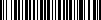 